REPUBLIC OF RWANDA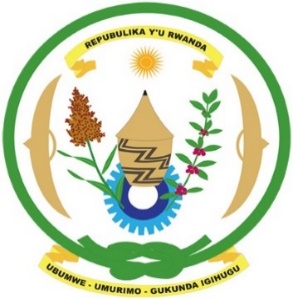 MINISTRY OF INFRASTRUCTURETERMS OF REFERENCE FOR CONSULTANCY SERVICESBackgroundCurrent situation in the Water and Sanitation Sector The National Water Supply and Sanitation Policies and their related Implementation Strategies as adopted by the cabinet in December 2016 are the available guiding documents for the Water and Sanitation Sector. The National Water Supply and Sanitation Implementation strategies are meant to provide guidance for the achievement of key development goals set out in Economic Development and Poverty Reduction Strategy (EDPRS) 2, Vision 2020 and the Sustainable Development Goals (SDGs).  The National Water Supply Policy and Implementation Strategy outline the commitment of the Government of Rwanda to ensure sustainable access to safe and clean drinking water by 2020 through increasing water production by developing new water supply infrastructures and improving operations and maintenance of existing water supply infrastructure. The policy also encourages the active participation of communities and private sector especially in the development and management of water supply infrastructure. The National Sanitation Policy as an umbrella policy aims at increasing access to improved sanitation facilities by 2020 and provides guiding principles for all aspects of sanitation, including liquid and solid waste, industrial waste, nuclear waste, e-waste, health-care waste and hygiene. This policy envisages that specific policies like e-waste and health care should be developed by institutions in charge.As per Economic Development and Poverty Reduction Strategy II (EDPRS II) mid-term evaluation during the fiscal year 2016-2017, access rate to improved drinking water sources to urban household was 96.3% while the access rate was 88.5% to rural households. In 2016/17, Non-Revenue Water was estimated at 37.8%. For the sanitation sub-sector, the evaluation indicated that the access to safe sanitation services to improved sanitation facilities reached 98% of urban households and 88.3% of rural households in 2016/17.Although Government of Rwanda has done a remarkable progress in Watsan Sector, however the issues and challenges are still there. Actually, Watsan Sector is facing the issue of insufficient capacity in planning and development for programs that could help the sector to reach targets. It was also identified some gaps in the design of strategic implementation and Monitoring tools as well as innovative technologies to fast track the sector. A technical advice at high level is actually a need in the formulation of strategic guidance to speed up the implementation of Water and Sanitation Programs.Related programs and other donor activitiesKey players in Rwanda’s Water Supply and Sanitation Sector are divided into three main entities: for policy and regulation theses are; the lead ministry MININFRA, Rwanda Utilities Regulatory Authority (RURA), while for operation and customers is Water and Sanitation Corporation (WASAC ltd)) as well as planning and finance is with MININFRA and MINECOFIN.The Water and Sanitation (WATSAN) SWAp Secretariat  which was launched in 2014, is a mechanism that was set by the Government of Rwanda and the Development Partners to ensure proper coordination, efficiency and effectiveness in the use of resources.The WATSAN SWAp Secretariat is anchored within, MININFRA. The Permanent Secretary of MININFRA and one of the Development partner; currently JICA, chair the Sector Working Group (SWG)meeting which are held at least twice annually. During these meetings, Joint Sector Reviews (JSR), in which the forward and backward looking sector performance are reviewed, discussed and approved by sector partners/stakeholders. The SWG member also meets at other times to discuss other issues as they emerge as part of the joint sector planning and consultative process. Overall Objective  The main objective of the consultancy service is to support the Water Supply and Sanitation sector to evolve in the short, medium and long term in order for the Ministry to full fill its mandate as described in both the Water Supply and Sanitation policies as well as their related implementation strategies. The purpose of this consultancy is to fully intervene in the development of strategic and technical papers and tools with high level and deep analysis related to implementation strategies of Watsan Sector and critically review and advice in development and implementation of prioritized short term and long term action plans in line with National Strategy for Transformation (NST1) and Vision 2050 where Rwanda has a dream to become upper middle income country by 2035 and High Income Country by 2050. The expert will also fully support and give advice at high level on analysis of sector issues and challenges and solutions and strategies to overcome them in the spirt of the implementation of the new Water and Sanitation Sector Strategic Plan 2018-24. Duties and responsibilities of the consultantThe scope of the consultancy work will include but not limited to:Review the National Water Supply and Sanitation policies and their related implementation strategies and  advice the Ministry how to scale up the Water supply and Sanitation;Ensure   that   the   process   of  creating   new   policies   and   strategies    is  effectively    initiated and  underpinned by  reliable   evidence   and  that  research   and  development    support   is  available   to facilitate  the generation  of stretching  and innovative  new solutions;Provide  policy  development  and implementation   advice to the Ministry  response  for water supply and sanitation;Review the Water Supply and Sanitation Sector Strategic Plan (WTSAN SSP) 2018-2024 and where necessary propose best ways it can be implemented;Review the National Water Supply and Sanitation law and advise;Provide a technical support in the implementation of the WATSAN Monitoring Information system (MIS);Support the sector restructuring and capacity development;Become   a catalyst   and  an  action  accelerator   to  support  efforts  to  scale  up  water,  sanitation  and hygiene  for the national  development   objectives;Support the strengthening of sector coordination;Support in the development of sector planning, investment strategies and plan and other strategic tools for funds mobilization;Support water and sanitation sector advocacy activities, especially for the establishment water and sanitation funds ;Develop sector promotional materials and assist branch of government (WASAC for example) in preparing Water Supply and Sanitation budget proposals;Provide a technical support in the implementation of sanitation projects like the Centralized sewerage and fecal sludge management projects;Support in the initiation of the policy dialogue with partners towards supporting the Sanitation and Water for All (SWA) initiative in Rwanda;Position   itself   as a think-tank for research   on WATSAN technical   approaches    and promote innovation and replication where appropriate.QualificationHold a Masters or higher-level degree(s) in a related technical or management discipline (Engineering or related degree in Water supply and Sanitation, Environmental health and Water Resource Management, Sanitary or Public Health Engineering or other relevant degree with specialization in Water supply, Sanitation and Hygiene service provision);The experience of at least 10 years’ relevant experience using a broad range of advocacy tools, such as government relations, issue campaigns, political advising, policy and tools formulation, elite education and mobilization, messaging and media in the Water Supply and Sanitation Sector;Significant work experience in developing master plan of water supply and sewerage system, Outstanding listening as well as verbal and written communication skills and the ability to express complex strategies in simple and actionable terms;Track record of delivery of managing complex tasks, requiring technical knowledge and experience, personal maturity and political judgment;Excellent written and spoken English including ability to write reports and articles are required; Proven ability both in delivering on own-managed work and in team leadership, especially dealing sensitively with other in a multi-cultural context.How to apply Competent individual consultants must submit to the client their application/expressions of interest via e-procurement website www.umucyo.gov.rw, on or before 12th March 2018 not letter than 17:00PM local time/Kigali time opening is at the same date at 17:30pm local time. Late applications shall be rejected automatically by the system.Application letter expressing interest to the consultancy addressed to the Permanent Secretary of Ministry of Infrastructure, B.O Box: 24 KIGALI CVs with attachment of a photo and service certificates demonstrating similar achievements in the field of water and sanitation;Selection criteria The consultancy shall be awarded to a competent and qualified based on the following:Done at Kigali, on 23/01/2018Christian RWAKUNDAPermanent secretary Ministry of Infrastructure Consultancy titleRecruitment of an International Expert to Strengthen the Water supply and Sanitation Sector in RwandaCategoryWater Supply and Sanitation Service titleWater and Sanitation International ExpertConsultancy modeInternationalDuration of the assignmentOne Year renewable CriteriaPointsCVs :Qualification Similar experiences4555TOTAL100